THE Restrainers     II Thessalonians 2:7-8a: “The mystery of lawlessness is already at work – only until he who now restrains comes out of the way. Then the lawless one will be revealed…”     From my journal, August 26, 2009, while I was living near Boquete, Panama: “Father appears to be removing me from my home in Florida – from my precious family – during a time when in the natural I should be there…Justin’s treatments and Jonathan’s heart procedures.  But, when I am there, I am tormented day and night with demonic spirits of lawlessness—rebellion and witchcraft. I cannot speak openly of His will, His Word, without getting verbal abuse. Father has made my choices for me …I will be out of the country during Justin’s treatments and Jonathan’s procedures.     I will intercede from afar, but if I was there I would be silenced and attacked, and I would watch the evil one take over without being able to do anything about it. What good would that do? I must go forward about my Father’s business. I cannot sustain demonic attacks like I have in the last six months, if I want to continue with Father’s will.     Writing in north Panama: Today, Rashel said that in 2006, as soon as she went to Israel to be on Michael’s tour and work with him for six weeks, that her whole family began falling apart—one sad thing after another. When she returned, nothing had changed. She went back to work with Michael and Connie for five months. Nothing changed with her family … In both our cases it appears that we are restrainers…If we are in the midst and the lawlessness has reached a peak, we are affected. Once out of their midst, lawlessness can go forward without hindrance, but we are free.        We cannot continue to restrain what is … so we must remove ourselves so that what is held down by our presence will rise to the top. Only then can Father scoop off the dross and purify the gold.  If we are there, the dross cannot rise except as it escapes in small things…but once we are removed, it can come up fast, and then Father can take over. I do not want to stand in His way. He has to let the dross rise. He has to let people get to the point where they are desperate, then they seek Him or they turn away totally.     The restrainer over Israel is Mika’el…Daniel 12:1: “Now at that time, Mika’el shall stand up, the great head who is standing over the sons of your people. And there shall be a time of distress such as never was since there was a nation until that time…”     Why would Mika’el the Archangel stand up? - The Hebrew meaning of “stand up is:” to stand aloof, stand aside--step aside”… meaning that Mika’el will step aside and allow the pressure of the tribulum to go forth.  His protection will be removed so that judgment can come.       The restrainer in this world is also the Spirit of Yahuwah operating in the re-born spirits of His set-apart ones.  Thus, in like manner, as long as we restrain the judgment, purging, or purifying of our family, and friends, and even nation, He cannot finish what needs to be done. There comes a time when we must stand back and let Him do as He needs to do to bring about His will. It is possible we are near a Genesis 19:22 a situation. As in the days of Lot, He may need us out of the way so that we don’t get caught in the judgment of the wicked, or the purging or purifying of carnal believers. If we do not move with His leading quickly, we will most certainly be caught in the judgment.”       Another restraining force that is being removed is His righteous Law. The spirit of the lawless one is in the earth! All righteous boundaries are being removed and replaced by unrighteous laws. We are restrainers of unrighteousness by His Presence within us.     On August 27, 2009, I wrote: “Before getting up, I was watching in a vision a map of the U.S. from water-level out in the Gulf of Mexico, and then I saw a very few people packing their suitcases. Father said: `THE REMNANT IS LEAVING.’ In sharing these things with Tom, he said he believed in two exits. I also believe the first exit will be voluntary, and the second exit will be a massive fleeing, a slaughter where few will escape. The restraining force has to leave first, and then the judgment can begin. Once judgment begins, the sluice gate will open for the massive fleeing or panicky people, so that the rest of His remnant might escape also. The restrainers are now being removed.      I also believe there is an imperative first before physical action, and that is dying to self-will, submitting our lives to our Master in full faith, knowing that He is with us, and He will not forsake us!”      September 7, 2018, amplifying what I wrote above about Genesis 19:22:  This is why now, from March 2018 to today, September 2018, I am feeling His urgency, which is increasing. His set-apart ones must be in position for the final things the Master wants His servants to do before He sends His Son.  Father will judge end-time Babylon as He did Sodom and Gomorrah. There will be some like Lot and some like Lot’s wife (Luke 17:28-33) who will either flee, or die because they hesitate. Refer to: “And His Wife Looked Back.” It is wise to obey quickly. Some may be needed to stay where they are to help others find salvation, but each one of us has to get the mind of Yahuwah for ourselves!     Genesis 19:17, 22, Abba’s words to Lot: “And it came to be when they had brought them (Lot’s family) outside that he (the angel) said: “Escape for your life! Do not look behind you or stay anywhere in the plain. Escape to the mountains lest you be consumed. And Lot said to the messenger: `Oh no Yahuwah! …I am unable to escape to the mountains.’ …The messenger/angel repeated: “Hurry, escape there, for I am not able to do anything until you arrive there.”      Genesis 19:26: “But, his wife looked from behind him, and she became a pillar of salt.” Luke 17:32-33, Messiah speaking: “Remember Lot’s wife. Whoever seeks to save his life shall lose it, and whoever loses his life for My sake shall preserve it.”       We must get Abba’s peace, and then do exactly as He tells us.      August 27, 2018: What a shock! I felt led by Abba to begin sharing prophecies of the lateness of the time as prophetic events are accelerating at a faster speed than ever before – all 223 of them! So, I got my prophecy folder out of the file cabinet for the first time in over a year, to read this word of prophecy on the Restrainers. As I read, I noticed it was written August 27, 2009. My mouth dropped open and my mind went blank. That very day I was August 27, 2018 -- exactly to the day 9 years later!       To my shock I read about my living conditions in 2009, and today I am living in exactly the same conditions that I described in 2009 in Florida, but now I am in Georgia. Back then, I was traveling a lot and living in other countries, too, but in the last three years, I’ve been almost confined to living in a small bedroom 90% of my week, having no fellowship, no friendship, and no helpers. I am bound to silence, my only outlets being through internet and contact with my son and daughter-in-law in Texas.      In March 2018, Abba urged me to get a car. On July 6th, with the help of Derek and Rivkah coming all the way from Texas, I got a car. He then showed me about three weeks ago that the door here is closed. I am in a corridor between a closed door to my back, and a closed door in front of me. I await the opening of the door to Texas.  At Passover time 2018, as I was on a flight to Texas to join Derek and Rivkah.  Up in the clouds, He spoke to me regarding the Fort Worth area: “You’re going home.”  I lived there for 20 years (1986-2006) .       I await His specific instructions. In the meantime, as I did in 1986 when we moved to Texas from North Carolina, I am packing up my things to show my faith. As per Psalm 18 and II Samuel 22, because I am trapped, boxed in, Yahuwah is going to rescue me. He is the one who is Urgent! He is the one who impressed me in March that I had to get a car – my 1st step to freedom. Several have told me recently that they feel the urgency!     In 1985, after I began packing, He worked the most awesome miracle to help us get to Fort Worth, when it appeared that it was impossible. Now, in 2018, I am packing by faith that He will get me back to Fort Worth.       By U.S. standards, I have little “stuff.”  Yet it is too much for me to move. Some of it is what I need, some of it is related to my ministry work, a few things I want to keep, but some things are not necessary.  Abba has instructed me to begin executing my will, giving as much as possible to my children. I also have about given all to Goodwill that I can, yet I keep searching for things to give away. It is difficult for me now since it is hard for me to walk, I live with a lot of pinched nerve pain, and it takes me three times as long to do what I used to do. But, He has a deadline, and I must keep the deadline or miss out on my future that He has shown me in several dreams and a detailed vision. “I can do all things through Messiah who strengthens me.” (Philippians 4:13)        On August 26th, I wrote down 15 questions for Abba to answer regarding what He has called me to do, my failing physical abilities, and His timing for the return of Messiah. Later I thought: How is He going to answer all those questions?       The afternoon of August 27th, 2018, I felt to begin writing articles based on several prophecies, plus one very recent sent to me. As I wrote above, He miraculously led me to my writing on the Restrainers August 27, 2009. He has His ways that we’d never think of! Then He led me to Bill Burns’ prophecy, “The Third Day,” which together with this one, and others included, answered all of my questions. How can Yahuwah answer our outpouring of questions? He has His ways! Amazingly, what are the odds of His answering on the same date as this was written nine years before? He is awesome!     He has made it clear to us! What is important from now on--maintaining what we see that brings us security and comfort, or being a true servant and following the Master, lightening the load, so that we have nothing that holds us back psychologically or materially.  We must submit to the Acts 1:8 pattern--beginning with getting out and walking, or driving, and praying for those around us.     Comment the morning of August 28, 2018: In 2009, I believed that all of His truly set-apart ones would have to leave end-time Babylon. I still believe it is the most intelligent thing to do. So many are leaving because of what is looming ahead for us. But, we go forth with His salvation message to the nations.    And we must all prepare to flee if He leads us to do that. Prayerfully go over these Scriptures about fleeing from end-time Babylon, America:  Isaiah 48:20, Zechariah 2:7, Jeremiah 50:8, 51:6, 45; Revelation 18:4.      Do not fret or worry, for fear blocks and destroys faith.  Stay in peace. Abba gave this wisdom to me recently: “No matter if you’re leaving or staying, make sure it is His perfect will for you. Stay in peace in your spirit, mind, and emotions. Be in readiness mode: Sandals on your feet, staff in hand, backpack ready. Go as lightly as possible.  Get all your important papers together in one place, condense, simplify, downsize. Get out of debt and stay out of debt! Free yourself of sentimentality. “…Love not this world, neither the things in this world… whoever loves this world makes himself an enemy of Yahuwah.” (Ya’cob 4:4)     If you cannot leave, and I mean “cannot,” as in 1) by Abba’s direct orders, or 2) serious bodily infirmity.  I’ve learned that “where He guides, He provides.” So, finances must not stand in the way. Make plans as He leads.      No matter where we are, He will position His restrainers and unite His remnant together--the Daniel 11:32 remnant. He will cast His talit over His servants! Moses wrote Psalm 91 for the Bridal remnant! She is totally abandoned to the will of her Bridegroom!      But, we must beware of our own mental manipulation, in which we sometimes in our desires make our own will appear to be His will! That is easy to do if we are in fear, or have deep desires that are not practical anymore, or are self-centered. We have to be aware of how He thinks and feels at any given time. He has risen in preparation for Messiah’s return. We must not entrench ourselves in debt or in the things of this world, no matter how bad we want something. It is not practical when economic collapse and war loom in our face, along with civil war/race war, violence, and communist/socialistic/feudalistic governments that have executive orders in place. America has more than one Executive Order that if anything bad happens, the government can take your property, property water-rights, stored food, your money, and even your children away from you. This is what has been signed into law in America. Refer to: “The New Executive Order.”     You must also know that China, Russia, the United Nations, Jihadists, ISIS, drug cartels, and terrorists in general, are imbedded in America, awaiting their time of release to kill, steal, and destroy everything we are and have in America. The crippling of the nation will take place 1st, martial law will be declared, and the imbedded troops released to “clean up.” An EMP would cripple the nation quickly, and the troops of Satan would begin their takeover. What is the excuse to release the evil? Will it be a false flag?  Will we be quarantined because of a disease pandemic, an attack of war, civil war violence, or something else? Whatever the trigger point, the takeover will happen.       We are restrainers as long as we remain under Yahuwah’s tallit, obeying His will, not our own!  As soon as we do what we want without consulting Him, putting our desires into His mouth, trying to make what we want come to pass, we are no longer restrainers, but flowing with the planned destruction of mankind.      World food supply is diminishing drastically, famine is killing many, and disease is killing many. If you want to stay alive to serve your Master, you’re going to have to let go of the illusionary security by things you see, touch, smell, taste, and hear every day.      The ability to trust Abba for everything is not something you learn overnight. It takes drastic mind-changes to let go of what we cling to for security, comfort, convenience, ease, and our mental contentment. Most people have become weakened by depending on man, and the convenience of material goods. Few believers even have a personal relationship with Yahuwah and Yahushua, because the help of man is so readily available. Only those totally dead to self, and submitted to the Master, have a chance of remaining calm in tines of terror. But, when man’s help is gone, most people, believers included, will panic, faith will die, and frantic confusion will take over.       If we are not restrainers, we are part of the flow of the “iniquity force,” as Dr. Michael Lake puts it. That doesn’t mean we’re bad, or evil. It just means that we are aligning to the wrong flow, a flow of this world that would take us far “out to sea,” away from His stability of trust and faith.     The Spirit began lifting, pulling back, in early 2016, as I wrote in the “Withdrawal…” trilogy in January of 2016. He is not lifting off of His servants!  Keep your eyes on eternity!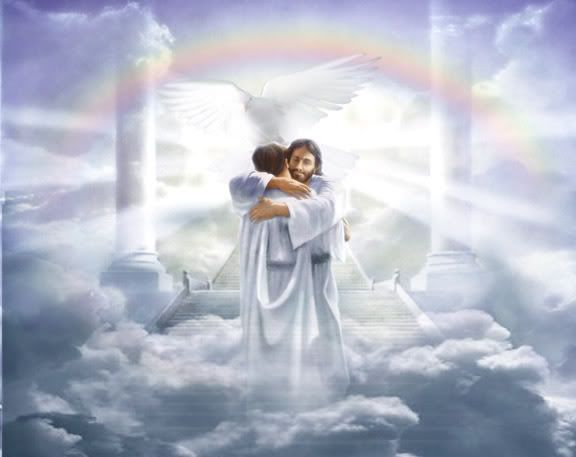 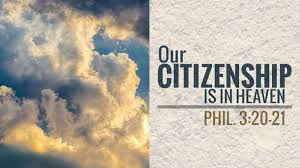    Take all of this to Abba in prayer, sincerely desiring His mind about it for you. Cry out to Him for help! Read Psalm 18 and II Samuel 22! He understands that you are flesh and blood, and desperately need His help! He is a loving Daddy to His loving children!In His love, Shabbat shalom,YedidahSeptember 7, 2018   